Publicado en Bilbao el 31/01/2024 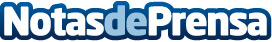 10 tendencias en medios de comunicación y 'telco' para 2024, según Agile ContentLos esports, la evolución del FAST y la transformación de los informativos serán clave para los medios de comunicación este año. Por otra parte, la inteligencia artificial, la optimización de los datos y el "remoto", tendrán un papel protagonista en las 'telco'Datos de contacto:Havas PRHavas PR91 456 90 90Nota de prensa publicada en: https://www.notasdeprensa.es/10-tendencias-en-medios-de-comunicacion-y_1 Categorias: Internacional Nacional Telecomunicaciones Comunicación Marketing País Vasco http://www.notasdeprensa.es